Для чего нужно есть овощи и фрукты?Овощи – неотъемлемый элемент питания каждого человека. Для детей они особенно полезны. Морковь содержит в своем составе такой микроэлемент как каротин, который способствует оздоровлению крови.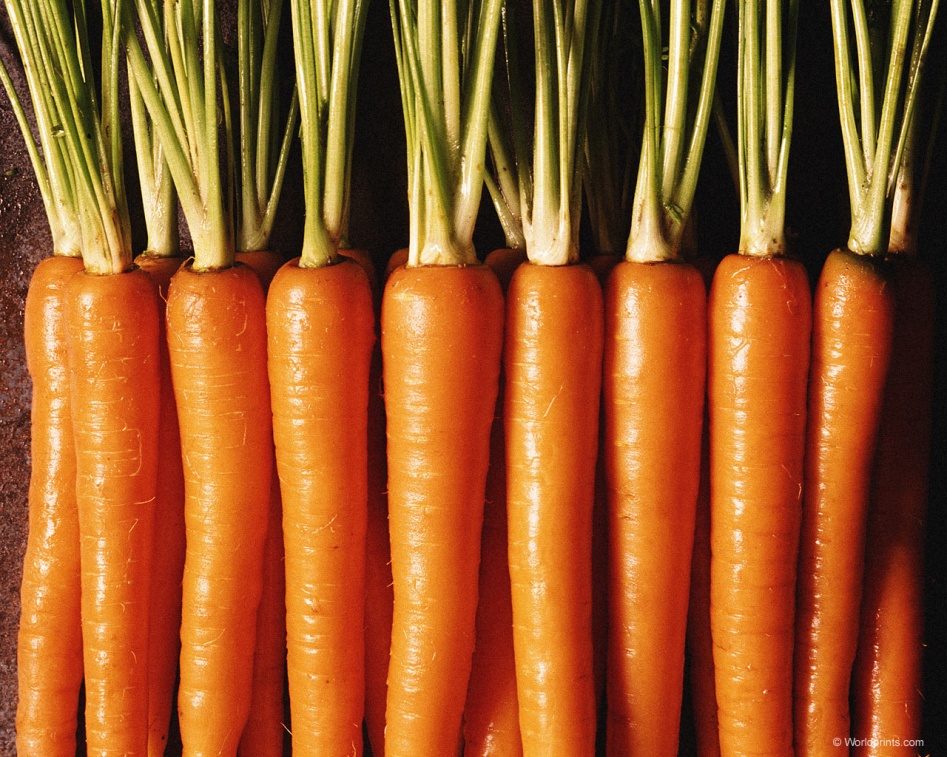 В яблоках содержится много железа, что тоже полезно для крови.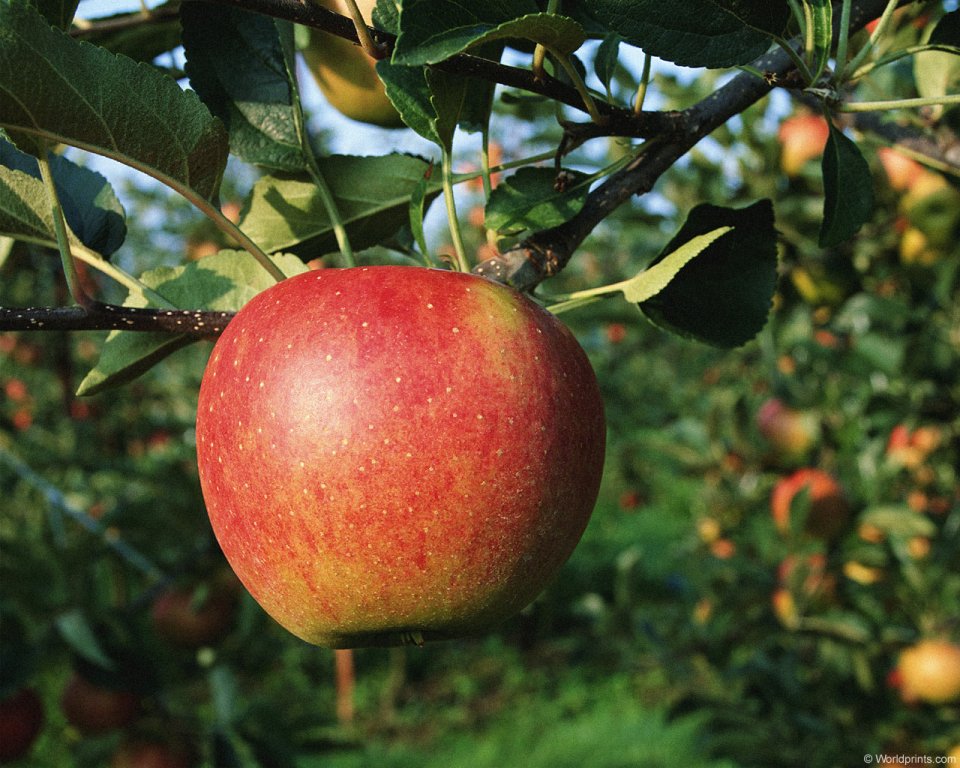 